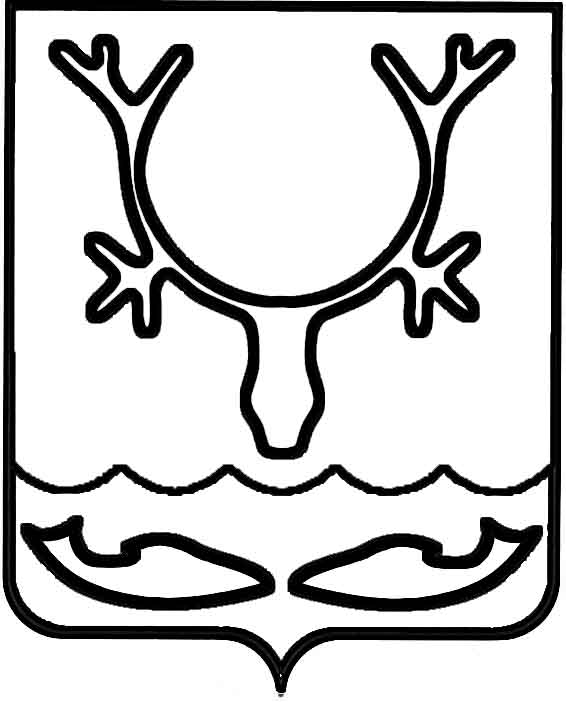 Администрация муниципального образования
"Городской округ "Город Нарьян-Мар"ПОСТАНОВЛЕНИЕВ соответствии с Приказом Минстроя России от 06.04.2018 № 213/пр                            "Об утверждении Методических рекомендаций по установлению размера платы                                         за содержание жилого помещения для собственников жилых помещений, которые 
не приняли решение о выборе способа управления многоквартирным домом, решение об установлении размера платы за содержание жилого помещения, а также 
по установлению порядка определения предельных индексов изменения размера такой платы" Администрация муниципального образования "Городской округ "Город Нарьян-Мар"П О С Т А Н О В Л Я Е Т:1.	Внести изменение в постановление Администрации МО "Городской округ "Город Нарьян-Мар" от 18.05.2018 № 336 "Об установлении размера платы 
за содержание жилого помещения и предельного индекса изменения размера платы 
за содержание жилого помещения", изложив приложение в новой редакции согласно приложению к настоящему постановлению.2.	Настоящее постановление вступает в силу после его официального опубликования.07.11.2022№1405О внесении изменения в постановление Администрации МО "Городской округ "Город Нарьян-Мар" от 18.05.2018 № 336 "Об установлении размера платы                              за содержание жилого помещения                          и предельного индекса изменения размера платы за содержание жилого помещения"Глава города Нарьян-Мара О.О. БелакПриложениек постановлению Администрациимуниципального образования "Городской округ "Город Нарьян-Мар" от 07.11.2022 № 1405"Приложение к постановлению Администрации МО"Городской округ "Город Нарьян-Мар"от 18.05.2018 № 336Размер платы за содержание жилого помещения для собственников жилых помещений в многоквартирном доме, которые на общем собрании не приняли решение об установлении размера платы за содержание жилого помещения "Приложение к постановлению Администрации МО"Городской округ "Город Нарьян-Мар"от 18.05.2018 № 336Размер платы за содержание жилого помещения для собственников жилых помещений в многоквартирном доме, которые на общем собрании не приняли решение об установлении размера платы за содержание жилого помещения Тип многоквартирного домаРазмер платы за содержание жилого помещения, руб./кв.мТип многоквартирного домаРазмер платы за содержание жилого помещения, руб./кв.мМногоквартирные дома, имеющие все виды благоустройства,       с лифтом51,70Многоквартирные дома, имеющие все виды благоустройства, без лифта42,93Многоквартирные дома, имеющие все виды благоустройства,                       с отклонением от группы капитальности (с деревянными перекрытиями, со стенами из бруса, металлокаркаса 
с утеплителем)44,59Многоквартирные дома без газоснабжения, имеющие остальные виды благоустройства53,84Многоквартирные дома без горячего водоснабжения, имеющие остальные виды благоустройства43,22Многоквартирные дома, в которых отсутствуют два 
или более видов благоустройства41,81Примечание:плата за коммунальные ресурсы (холодная вода, горячая вода, электроэнергия), потребляемые при использовании и содержании общего имущества 
в многоквартирном доме, плата за вывоз и размещение стоков из локальной системы водоотведения (септик, выгребная яма) не включены в размер платы за содержание жилого помещения.".Примечание:плата за коммунальные ресурсы (холодная вода, горячая вода, электроэнергия), потребляемые при использовании и содержании общего имущества 
в многоквартирном доме, плата за вывоз и размещение стоков из локальной системы водоотведения (септик, выгребная яма) не включены в размер платы за содержание жилого помещения.".